SCHOOL DISTRICT #49 (CENTRAL COAST)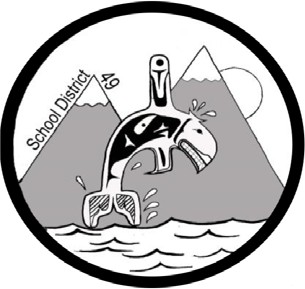 Administrative Procedures ManualAdministrative Procedure: I-7 Work ExperienceDate: February 11, 2019Work ExperienceWork Experience is a program that integrates classroom theory with practical experience in the workplace. The program links the resources of secondary schools with business, industry and the community to provide young people with highly motivated educational experiences. The Work Experience program helps students to make decisions about their future career choices and to gain confidence in making the transition from secondary school to the world of work or post-secondary education.ELIGIBILITYAble to begin in Grade 11 and finish in Grade 12Is willing and capable of doing practical experience in a workplace Has a desire to gain employable skillsUnderstands this is an off-timetable course and requires time-management Good attitude and flexibility for working in a variety of environmentsCares about personal development and learning outside of the classroomREQUIREMENTSCompletion of independent assignments (evaluations and reflections) Regular meetings with course counsellorMinimum completion of 90 hours of work experience at supervised worksitesBENEFITSWork one to one on placements with a teacher supervisor Explore a career choiceGain valuable work experienceStrengthen employment skills through on-the-job training Use equipment not available in the schoolsObtain employment references and make valuable business contacts Enhance the possibility of obtaining part-time or full-time employment Discover personal interests and abilitiesDevelop confidence and self-relianceEarn secondary school credits while gaining practical experienceREGISTRATIONIn order to register for a SAMS WEX program, you need to:Fill out an enrollment WEX form and hand it into your course counsellor. Attend an introduction to WEX workshop if scheduled.